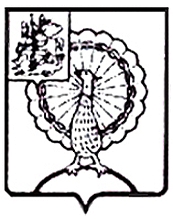 Совет   депутатов   городского округа СерпуховМосковской   областиРЕШЕНИЕ№ 413/44 от 09.02.2022В соответствии с  Гражданским кодексом Российской Федерации, статьей 31 Градостроительного кодекса Российской Федерации,статьей 48 Федеральногозаконаот 06.10.2003№ 131-ФЗ «Об общих принципах организации местного самоуправления в Российской Федерации», на основании Устава муниципального образования «Городской округ Серпухов Московской области», Совет депутатов городского округа Серпухов Московской областирешил:Отменить решенияСовета депутатов городского округа Серпухов  Московской области:от 20.12.2017 № 243/28 «Об утверждении  Правил землепользования и застройки территории (части территории) городского округа Серпухов Московской области»;от 30.04.2019 № 412/52 «О внесении изменений в Правила землепользования и застройки территории (части территории) городского округа Серпухов Московской области, утвержденные решением Совета депутатов городского округа Серпухов Московской области от 20.12.2017 № 243/28»;от 05.11.2020 № 218/27 «О внесении изменений в Правила землепользования и застройки территории (части территории) городского округа Серпухов Московской области, утвержденные решением Совета депутатов городского округа Серпухов Московской области от 20.12.2017 № 243/28».2. Направить настоящее решение временно исполняющему обязанности Главы городского округа Серпухов, заместителю главы администрацииС.Н. Никитенкодля подписания и официального опубликования (обнародования).3. Контроль за выполнением настоящего решения возложить на комиссию по перспективному развитию, экономике, научно-промышленной политике, строительству, предпринимательству и муниципальной собственности (Н.В. Ерёмина).Председатель Совета депутатов                                                   И.Н. ЕрмаковВременно исполняющий обязанностиГлавы городского округа,заместитель главы администрации				    С.Н. НикитенкоПодписано Временно исполняющимобязанности Главы городского округа,заместителем главы администрации09.02.2022Об отмене решения Совета депутатов городского округа Серпухов  Московской области от 20.12.2017№ 243/28 «Об утверждении  Правил землепользования и застройки территории (части территории) городского округа Серпухов Московской области» (с изменениями от 30.04.2019  № 412/52, от 05.11.2020 № 218/27)